         Сотрудники Липецкого инспекторского участка центра Государственной инспекции по маломерным судам Главного управления МЧС России по Липецкой области напоминают, что водоемы – это место повышенной опасности!         Приближается лето, скоро начнутся летние каникулы и отдых на водоемах. Пренебрежение правилами поведения на воде, к сожалению, часто имеет печальный конец и приводит к гибели детей и взрослых!        Помните! Несчастного случая не произойдет, если строго соблюдать все правила поведения на водоеме!      Строго запрещено купание в незнакомых местах и купание детей без присмотра взрослых!        Прочтите нашу памятку о правилах поведения на воде.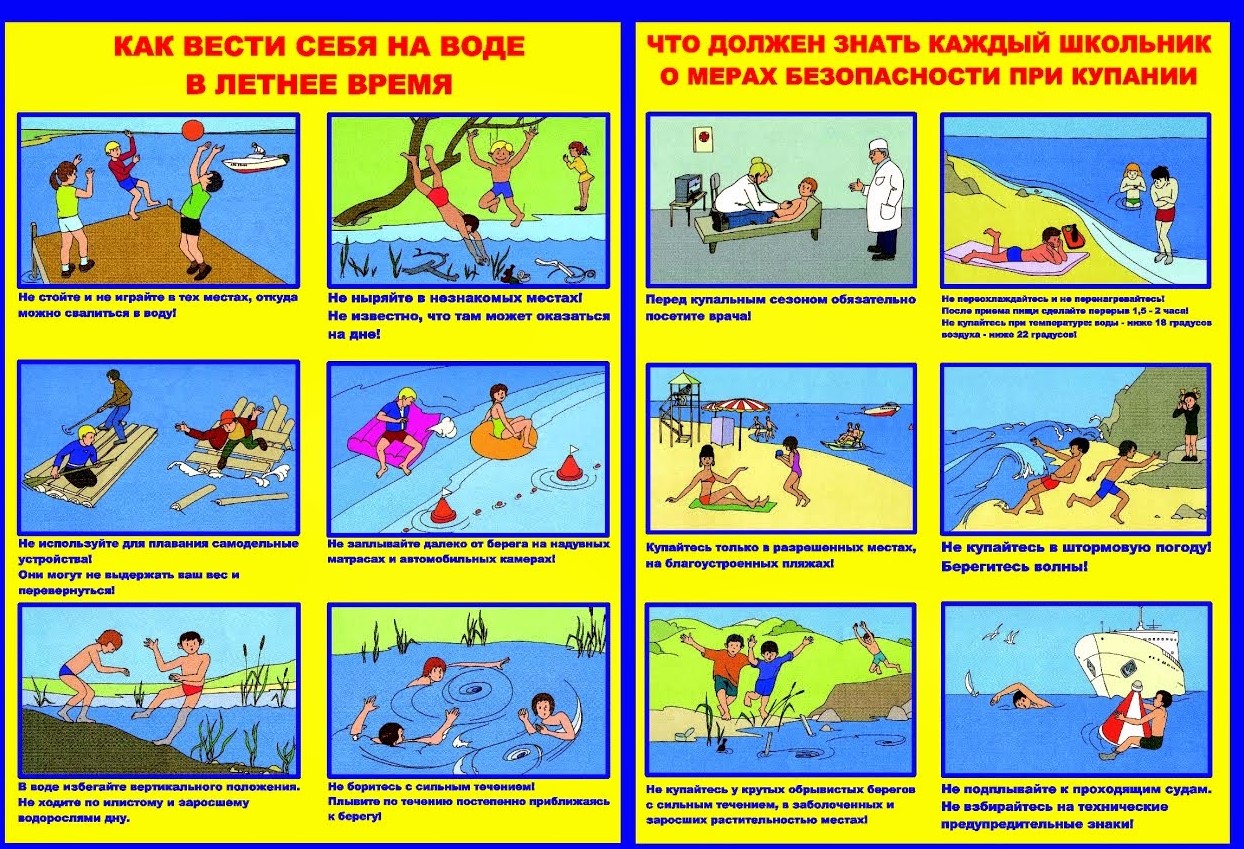 При несчастных случаях звонить со всех телефонов в «Службу спасения» по номеру 112.Соблюдайте правила безопасности, берегите себя и своих близких!